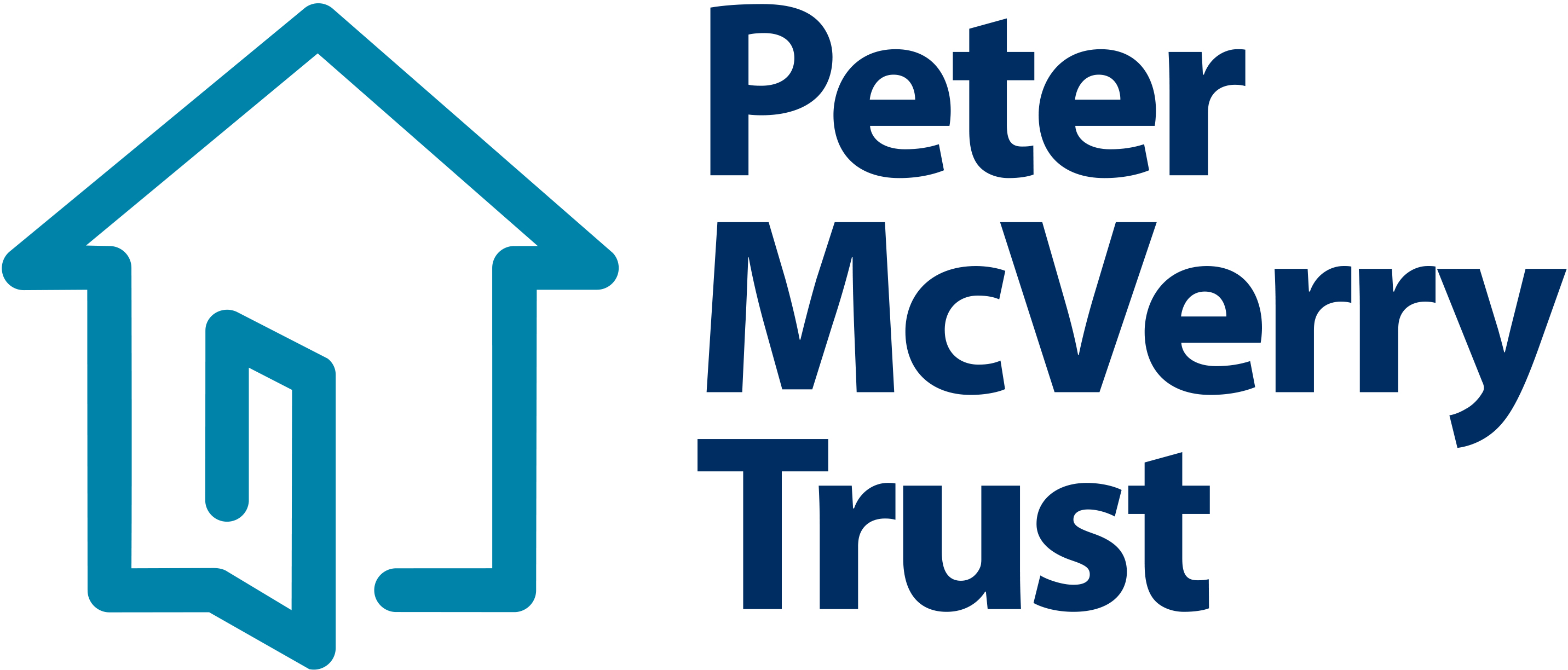 To be considered for interview, when correctly completed, this form must not contain any gaps in your educational/employment history from date of school completion to the present date.To include information about any additional employment/work experience, please complete below or attach additional information to your application. Please explain any gaps that may exist in your career/educational history:Please indicate if we may contact them prior to interview:  Yes	NoPlease note that Garda Clearance will be sought for successful candidates.PERSONAL DETAILS (BLOCK CAPITALS PLEASE)PERSONAL DETAILS (BLOCK CAPITALS PLEASE)PERSONAL DETAILS (BLOCK CAPITALS PLEASE)NAME:	SURNAMENAME:	SURNAMEContact Address:Telephone Number:Contact Address:E-mail address:Name, Address and Telephone number of EmployerTitle of RoleMain responsibilities:From:Main responsibilities:To:Main responsibilities:Current Salary:Main responsibilities:Name, Address and Telephone number of EmployerTitle of RoleMain responsibilities:From:Main responsibilities:To:Main responsibilities:Name, Address and Telephone number of EmployerTitle of Role:Main responsibilities:From:Main responsibilities:To:Main responsibilities:Name, Address and Telephone number of EmployerTitle of RoleMain responsibilities:From:Main responsibilities:To:Main responsibilities:Name, Address and Telephone number of EmployerTitle of Role:Main responsibilities:From:Main responsibilities:To:Main responsibilities:SchoolsFromToExaminations and resultsCollege / UniversityFromToCourses and resultsFurther education and formal trainingFromToCourses and resultsProfessional membership and qualifications:Professional membership and qualifications:Professional membership and qualifications:Professional membership and qualifications:Names and addresses of three referees:Names and addresses of three referees:Name: Organisation: Relationship to you: Address:TelNo:E-mail:Name: Organisation: Relationship to you: Address:TelNo:Name: Organisation: Relationship to you: Address:TelNo:E-mail:E-mail:E-mail:Where did you see this vacancy advertised?Peter McVerry Trust Website FacebookTwitter LinkedIn ActiveLinkOther (please specify): 	Do you have a valid, clean driving license?Yes	NoIf yes, what type of license:Full	ProvisionalDo you require a visa to work in Ireland?Yes	NoIf yes, please provide further information:If yes, please provide further information:Have you applied for a position with Peter McVerry Trust in the past? If Yes, position applied for and date of application:Have you applied for a position with Peter McVerry Trust in the past? If Yes, position applied for and date of application:No PrefThurMonFriTueSatWedSun